Guitart Monterrey 5*Цены от: *Цена указана за 2-х человек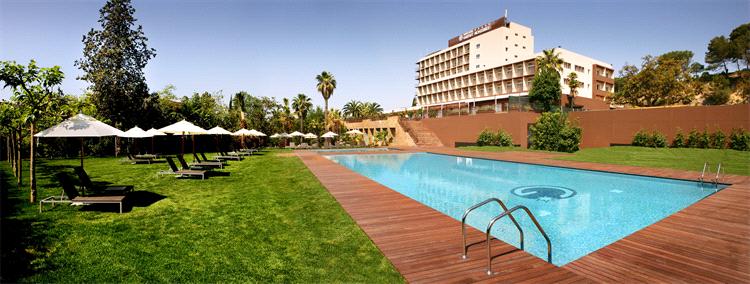 Контактная информацияТип гостиницы: ГостиницаРасположение: 2-я линия, ПляжныйТранспортная доступность:
Близость к аэропорту - Близко (> 20 до 40 км)Об отеле:O писание отеля:                 Hotel Guitart Monterrey расположен в Ллорет де Маре, на месте старинной рыбацкой деревни. Это - идеальное место отдыха для тех, кто хочет сбежать из "каменных джунглей" и пожить среди очаровательного зеленого ландшафта и чистейших пляжей в Европе. Постоянство в поддержании уровня сервиса и вышколенный персонал стали отличительным знаком отеля среди других заведений Ллорет де Мара.Количество номеров:200Типы номеров:Gransuite (спальня, гостинная с ванной комнатой, холл, вторая гостинная, отдельная ванная с джакузи и душем, CD-плейер)одноместные номера Luxe (ванна, душ, CD-плейер)одноместные номера Single (выходят в сад, ванна, душ)двухместные номера Superior (терраса с видом на сад, ванна, душ)Suite(барная стойка с видом на море, спальня, ванная с джакузи, CD-плейер)Описание номеров:Все номера выполнены в специально разработанном элегантном дизайне и создают впечатление простора и свежести.- фен- увеличивающее зеркало- минибар- плазменный телевизор с международными каналами- телефон- кондиционер     - отопление- Wi-Fi- сейф             Инфраструктура отеля:- сувенирный магазин- газетный киоск- информационное бюро для туристов- бизнес-центр- 4 конференц-зала (Wi-Fi, лингвистические аксессуары, проекторa, экраны,отдельный выход).- тропический сад "Монтеррей"- сады "Мистраль"- дайвинг-центр- бассейнБесплатный сервис:- сервис в номере 24 часа- доставка транспортом в центр и на пляжПлатный сервис:- крытая парковка- услуги носильщиков- трансфер в аэропорт/из аэропорта- прачечная- пункт обмена валюты- аренда машины- прокат горных велосипедовРазвлечения и спорт:- открытый и закрытый бассейны- казино- пляжный клуб- спа-центр- бассейн с подогревом- тренажерный зал- сауна- медицинский душ- турецкая баня "хаммам"- зона отдыха- салон красоты- центр здоровья              - конный спорт- теннис- сквош- виндсерфинг- круизы вокруг острова- водные лыжи- прогулки на каное- ныряние с маской- футбол- картингДля детей:- детский бассейн- детская игровая площадка- детский парк- мини-клуб (сезонный)- детская анимация- вечернее мини-диско- соревнования- фиестыРестораны, бары:- Ресторан-буфет: расположен прямо перед шикарными садами отеля и имеет большую террасу, на которой Вы не только можете насладиться блюдами шведского стола, но посмотреть кулинарное шоу.- Ресторан у бассейна: предлагает шведский стол, ланч и "А ля Карте" мясные и рыбные блюда для барбекю.- Ресторан "FREU": идеально расположен напротив парка "Мистраль" и террасы для отдыха, украшен декорациями на морскую тему. В меню оригинальные блюда каталанской кухни.- Главный бар в холле: из него открывется чудесный вид на сад "Мистраль", граничит с ресепшен и зоной конференц-залов.- Бар у бассейна: расположен напротив сезонного бассейна, предлагает развлекательную программу как для взрослых, так и для детей.- Коктейль-бар: ориентирован так, чтобы посетители могли наслаждаться закатом в садах отеля, есть секция для курящих.Пляж:Песчанный пляж в 700 м от отеля.Дополнительная информация:- Все номера подходят людям с ограниченными способностями.- Пакет "Романтические выходные" включает одну ночь, завтрак и романтический ужин.Количество ночейТип питанияСтоимость, руб.7 ночей/8днейBB89 383 р.10 ночей/11днейBB117 894 р.14 ночей/15днейBB150 616 р.Сайт: http://www.guitarthotels.com, http://www.ghmonterrey.com